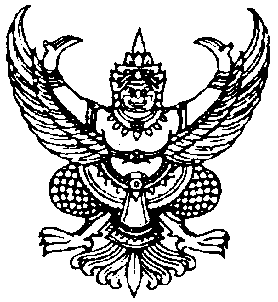 ประกาศองค์การบริหารส่วนตำบลปุโละปุโยเรื่อง  การกำหนดประชุมสภาฯ สมัยสามัญ สมัยแรก ประจำปี พ.ศ. ๒๕62-----------------------	อาศัยอำนาจตามความในมาตรา 53  แห่งพระราชบัญญัติสภาตำบลและองค์การบริหารส่วนตำบล พ.ศ. 2537 และที่แก้ไขเพิ่มเติมถึง (ฉบับที่ 5) พ.ศ. 2546  และข้อ  ๑๑, ๒๐ ข้อ  ๒๑  แห่งระเบียบกระทรวงมหาดไทยว่าด้วยข้อบังคับการประชุมสภาท้องถิ่น พ.ศ. ๒๕๔๗ แก้ไขเพิ่มเติม (ฉบับที่ ๒)          พ.ศ. 2554 ประกอบกับมติที่ประชุมสภาองค์การบริหารส่วนตำบลปุโละปุโย สมัยสามัญ สมัยที่ 4 ประจำปี 2561 เมื่อวันที่ 19 พฤศจิกายน 2561 จึงประกาศกำหนดสมัยประชุมสภา สมัยสามัญ สมัยแรก ประจำปี พ.ศ. 2562 ขององค์การบริหารส่วนตำบลปุโละปุโย ดังนี้               สมัยประชุมสภา สมัยสามัญ สมัยแรก ประจำปี 2562                ตั้งแต่วันที่  1  กุมภาพันธ์  2562 เป็นต้นไป (ระหว่างวันที่  1 – 15 กุมภาพันธ์  2562)	จึงประกาศให้ทราบโดยทั่วกัน			ประกาศ  ณ  วันที่  19   เดือน พฤศจิกายน  พ.ศ.  ๒๕61                                                              อุสมาน  หะยียูโซะ		                          (นายอุสมาน  หะยียูโซะ)		          ประธานสภาองค์การบริหารส่วนตำบลปุโละปุโย